Fotbalové soustředění.Ve dnech  28.3.  – 1. 4. 2011 proběhne v rekreačním zařízení Renospond Zderaz fotbalové soustředění starších elévů SK Vysoké Mýto.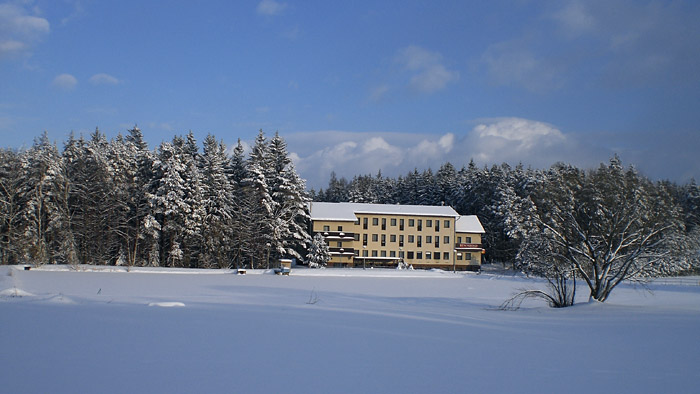 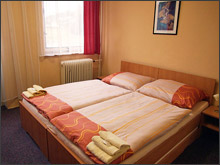 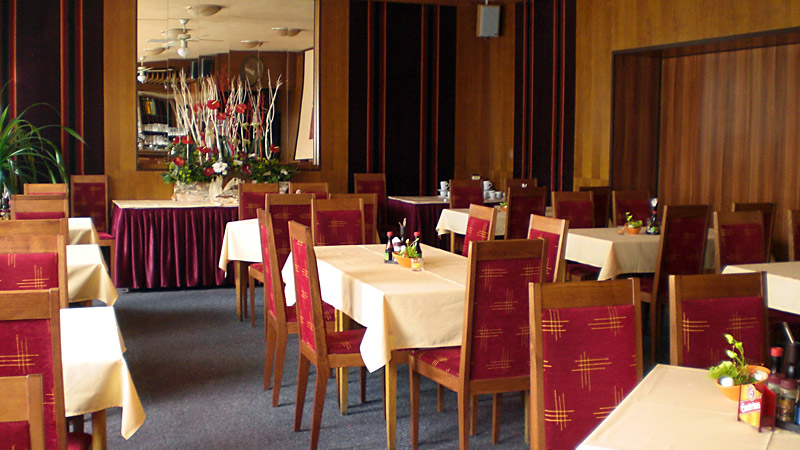 Odjezd je naplánován na středu  28.3. v 15.30  hodin od plaveckého bazénu. Návrat v neděli  1.4. přibližně v 13.30 hodin. Vždy vlastní doprava. Cena soustředění činí 1500,- Kč / osoba ( ubytování – hotel + strava 5 x denně + pitný režim ).S sebou: teplé oblečení na venkovní trénink  ( 2 x ), kopačky, botasky, igelitové pytlíky do bot, gumičky na pytlíky, oblečení do hotelu, kartičku zdravotní pojišťovny ( stačí ofocená ).  Kdo má vyfasovaný míč ( vzít s sebou )Peníze donést do 1.3.2012.  Je plánováno sobotní odpoledne s účastí rodičů ( grilování  ).                                        Příjezd  rodičů po 16. hodině. Možnost ubytování ze soboty na neděli.---------------------------------------------------------------------------------------------------------------------------Závazná přihláška:Přihlašuji ........................................... na fotbalové soustředění. Zájem o ubytování ze soboty na neděli:   …………….  osobVe Vysokém Mýtě ...........................................            Podpis zákonného zástupce: ................................---------------------------------------------------------------------------------------------------------------------------